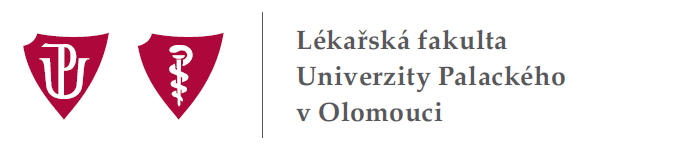 ZÁPIS č. 23/2015z porady vedení Lékařské fakulty Univerzity Palackého v Olomouci,která se konala dne 24. března 2015 v 14.00 hodin v pracovně děkana na DLF, tř. Svobody 8Splněné úkoly:21/4 Zvážit účast na prvním ročníku soutěže "MEDIK ROKU", který se uskuteční ve dnech 11. - 12. 4. 2015 v Prachaticích. Splněno.21/8 Zúčastnit se slavnostní inaugurace děkana JLF UK v Martině prof. MUDr. J. Danka, CSc., která proběhne v pátek 20. 3. 2015 od 10.30 hodin. Splněno. Děkan LF UP informoval vedení fakulty.21/9 Zastoupit děkana LF UP na slavnostním zahájení konference „Úsměv 015“, které se bude konat v pátek 20. 3. 2015 v 9.00 hodin v Šimkově sále na Klinice zubního lékařství LF UP a FNOL. Splněno. Proděkan doc. Špidlen seznámil členy vedení fakulty s průběhem konference – viz odkaz: http://www.zurnal.upol.cz/nc/lf/zprava/news/3352/.21/16 Vyhlásit děkanské volno na úterý 14. 4. 2015 pro členy akademické obce a zaměstnance LF UP. Splněno – viz odkaz: http://www.lf.upol.cz/fileadmin/user_upload/LF-dokumenty/RD_o_vyhlaseni_dekanskeho_volna_na_14._4._2015.pdf.22/1 Zajistit nominace na složení Disciplinární komise LF UP. Splněno. Nominace byly zaslány MUDr. J. Strojilovi, Ph.D., předsedovi AS LF UP.22/2 Informovat předsedkyni Spolku mediků Janu Bouchalovou o úhradě startovného tří týmů na akci Rallye Rejvíz z SPP Spolku mediků. Splněno. Úkoly ke splnění:21/6 Dodržet termín 30. 3. 2015 pro dodání dílčích údajů pro Výroční zprávu UP za rok 2014.Z: členové vedení LF UP22/3 Zajistit formální kontrolu a další projednání nabídky Nemocnice Pardubického kraje, a.s., která se týká uzavření rámcové smlouvy pro studenty Všeobecného lékařství LF UP na vykonávání praxí v pěti nemocnicích.Z: proděkanka prof. Sovová22/4 Zúčastnit se setkání vedení fakulty se zástupci studentských organizací působících na LF UP, které se uskuteční v pondělí 13. 4. 2015 v 15.00 hodin v zasedací místnosti děkanátu LF UP.Z: členové vedení LF UP22/5 Projednat další postup oprav TÚ LF UP s doc. Mgr. MUDr. M. Raškou, Ph.D. Z: děkan LF UP23/1 Seznámit VR LF UP s projektem Akční plán podpory pohybové aktivity, který byl zpracován v rámci WHO projektu Zdraví 2020 – Národní strategie ochrany a podpory zdraví a prevence nemocí. Z: proděkanka prof. Sovová23/2 Zúčastnit se slavnostního zahájení valné hromady IFMSA CZ dne, které se bude konat dne 10. 4. 2015 v 17.00 hodin ve Velké posluchárně TÚ LF UP.Z: děkan LF UP23/3 Pozdravit účastníky akce pořádané Spolkem mediků „Neznáš – nezachráníš!“, která proběhne dne 25. 3. 2015 v 16.00 hodin v malé levé posluchárně TÚ LF UP.Z: děkan LF UP23/4 Zúčastnit se slavnostního otevření interaktivního muzea vědy UP s názvem Pevnost poznání, které se uskuteční v rámci festivalu AFO ve čtvrtek 16. 4. 2015 v 18.00 hodin.Z: děkan LF UP23/5 Předložit požadavky na obnovování a nákup didaktické techniky k projednání ve vedení LF UP (po 31. 3. 2015).Z: tajemnice LF UP Ing. ValíkováAgenda děkana:Akční plán podpory pohybové aktivityDěkan informoval o návrhu FTK UP projednat na VR LF UP projekt Akční plán podpory pohybové aktivity, který byl zpracován v rámci WHO projektu Zdraví 2020 – Národní strategie ochrany a podpory zdraví a prevence nemocí. Po diskusi byl návrh odsouhlasen a proděkanka prof. Sovová seznámí VR LF UP s tímto projektem.Novela zákona č. 95/2004 Sb. Děkan LF UP otevřel otázku specializačního vzdělávání. Seznámil členy vedení fakulty s připravovanou novelou zákona č. 95/2004 Sb., která byla připomínkována i ze strany lékařských fakult ČR. Připomínky se týkaly především postavení IPVZ a započítávání doby specializačního vzdělávání při souběhu se studiem v doktorském studijním programu. Na základě připomínek bude připravena novela uvedeného zákona, kterou by měli obdržet i zástupci lékařských fakult ČR. Děkan poukázal na dva webové odkazy:rozhovor s ředitelem IPVZ MUDr. A. Malinou, Ph.D. z druhého únorového čísla Medical Tribune – viz: http://www.tribune.cz/clanek/35303-drivejsi-system-vzdelavani-nam-svet-zavidel.článek prof. MUDr. M. Anděla, CSc. otištěný v Medical Tribune 25. 3. 2015 – viz:http://www.tribune.cz/clanek/35574-centralizace-nebo-decentralizace-postgradualniho-vzdelavani.Přidělené příspěvky LF UP na rok 2015Rektor UP prof. Mgr. J. Miller, M.A., Ph.D. zaslal děkanovi LF UP prof. MUDr. M. Kolářovi, Ph.D. oficiální informaci o přidělených příspěvcích a participaci fakulty na nákladech celouniverzitních aktivit v roce 2015 – viz příloha č. 1. Děkan připomenul, že rozpočet fakulty se bude projednávat na jednání AS LF UP dne 31. 3. 2015.Valná hromada IFMSADne 10. 4. 2015 v 17.00 hodin ve Velké posluchárně TÚ LF UP se bude konat slavnostní zahájení valné hromady IFMSA CZ, kterého se děkan LF UP zúčastní.„Neznáš - nezachráníš!“Dne 25. 3. 2015 v 16.00 hodin v malé levé posluchárně TÚ LF UP pořádá Spolek mediků akci „Neznáš – nezachráníš!“, která je zaměřena na výuku první pomoci pro studenty UP. Děkan LF UP se této akce zúčastní a pozdraví přítomné.Informace o výzvách Děkan LF UP informoval o výzvách, které jsou aktuálně vyhlášeny. Jde o Visegrad Fund a Pracovní návštěvy a výměny mezi Evropou a Brazílií. Kompletní přehled informací je zveřejněn na http://www.psup.cz/.50. ročník Mezinárodního festivalu populárně-vědeckých filmů Academia Film Olomouc (AFO)Děkan LF UP seznámil členy vedení fakulty s organizací 50. ročníku festivalu AFO, který ve dnech 14. – 19. 4. 2015 pořádá UP. Součástí AFO 2015 bude také slavnostní otevření nového interaktivního muzea vědy UP s názvem Pevnost poznání. Slavnostního ceremoniálu, který proběhne ve čtvrtek 16. 4. 2015 v 18.00 hodin, se děkan zúčastní. Více informací je zveřejněno na www.afo.cz.Slavnostní otevření budovy Národního ústavu duševního zdraví v KlecanechDěkan LF UP informoval, že obdržel pozvánku od prof. MUDr. C. Höschla, DrSc. FRCPsych. na slavnostní otevření budovy Národního ústavu duševního zdraví v Klecanech dne 26. 3. 2015. Děkan se nemůže zúčastnit a z této akce se omluvil. Návštěva ministra obrany ve Vojenské nemocnici OlomoucDěkan LF UP informoval, že dne 23. 3. 2015 se zúčastnil setkání vedení Vojenské nemocnice Olomouc s ministrem obrany MgA. Martinem Stropnickým. V rámci tohoto setkání byla mj. diskutována spolupráce VNO a LF UP při výuce. Záměrem vedení VNO je rozšířit poskytovanou zdravotní péči o děti. LF UP by toto přivítala a využila pro rozšíření spolupráce ve výuce dětského lékařství. Ministr obrany přislíbil svou podporu – viz odkaz http://www.mocr.army.cz/informacni-servis/zpravodajstvi/-ministr-martin-stropnicky-navstivil-vojenskou-nemocnici-olomouc-108125/.Slavnostní inaugurace děkana Jesseniovy lékařské fakulty UK v MartiněDne 20. 3. 2015 proběhla oficiální inaugurace děkana JLF UK v Martině prof. MUDr. Jána Danka, CSc., které se děkan LF UP zúčastnil – viz následující odkaz: http://www.jfmed.uniba.sk/detail-novinky/back_to_page/jesseniova-lekarska-fakulta-uk/article/v-martine-sa-uskutocnila-slavnostna-inauguracia-dekana/.Informace o volbách děkana LF UP 2015Na webových stránkách Žurnálu UP byla zveřejněna informace o volbách na LF UP – viz následující odkaz: http://www.zurnal.upol.cz/lf/zprava/clanek/milan-kolar-predstavil-sve-teze-pro-druhe-funkcni-obdobi/.Složení Disciplinární komise LF UPDěkan otevřel otázku nominací do Disciplinární komise LF UP a požádal proděkanku prof. Kolářovou, aby tento návrh odeslala MUDr. J. Strojilovi, Ph.D., předsedovi AS LF UP. Návrh na složení Disciplinární komise bude projednávat AS LF UP dne 31. 3. 2015.Vyhlášení děkanského volnaDěkan LF UP seznámil členy vedení fakulty s vyhlášením děkanského volna dne 14. 4. 2015 – viz:  http://www.lf.upol.cz/fileadmin/user_upload/LF-dokumenty/RD_o_vyhlaseni_dekanskeho_volna_na_14._4._2015.pdf.Požadavky na obnovování a nákup didaktické technikyDěkan LF UP připomenul, že do úterý 31. 3. 2015 mají vedoucí zaměstnanci možnost odeslat tajemnici LF UP Ing. Valíkové požadavky na obnovování a nákup didaktické techniky.Různé:Prof. MUDr. Tomáš Papajík, CSc.Vědecká rada LF UPZasedání Vědecké rady LF UP se uskuteční ve čtvrtek 9. 4. 2015 v 10.00 hodin v prostorách Dostavby TÚ LF UP. Byl odsouhlasen program jednání a organizace předání cen děkana – viz příloha č. 2.Vědecko-výzkumná komise LF UPProděkan prof. Papajík připomněl, že dne 25. 3. 2015 proběhne jednání Vědecko-výzkumné komise LF UP, na němž bude uzavřena soutěž o ceny děkana, které budou slavnostně předány na VR LF UP dne 9. 4. 2015.Doc. Mgr. Martin Modrianský, Ph.D.Oponentury grantových projektů Proděkan doc. Modrianský informoval o oponenturách grantových projektů Interní grantové agentury UP, které proběhly v pondělí 23. 3. 2015.Rozvojové projekty LF UP byly přiznány finanční prostředky pro rozvojové projekty IP na rok 2015. Tyto budou realizovány.Ing. Jana ValíkováObnovování a nákup didaktické technikyTajemnice Ing. Valíková oznámila, že přichází požadavky na obnovování a nákup didaktické techniky. Po ukončení termínu na jejich podávání (do konce března 2015) budou požadavky projednány ve vedení LF UP.Prof. MUDr. Jiří Ehrmann, Ph.D.Schůzka se zástupci IFMSA CZ, Sdružení studentů stomatologie ČR (SSSČR) v Olomouci a PEPAVedení fakulty bylo informováno, že ve středu 18. 3. 2015 proběhla schůzka se zástupci IFMSA CZ, SSSČR a PEPA k pravidlům využívání přidělených finančních prostředků v rámci mobilit. Porada k projektu CP Internacionalizace Porada k projektu CP Internacionalizace proběhne v pátek 27. 3. 2015 v 9.00 hodin na RUP za účasti prorektora doc. Zouhara. Tématem jednání bude agenda související se sdílením hostujících profesorů.Informace z porady prorektorky s proděkany pro zahraničíProděkan prof. Ehrmann informoval o poradě proděkanů pro zahraničí, která proběhla v pondělí 23. 3. 2015 na FF UP. Byly projednány následující body:Informace o spolupráci s čínskými univerzitami v sečuánské oblastiInformace o portálu Study in the Czech Republic a možnosti prostřednictvím RUP na tento portál zasílat informace o aktivitách fakulty – viz následující odkaz: www.studyin.cz.Informace o fungování Odboru azylové a migrační politiky MV ČR na UPZpůsob předkládání dokumentů k podpisu rektoroviInformace o programu ErasmusNa příští schůzce bude řešena problematika financování přijíždějících a vyjíždějících studentů a zaměstnanců.Prof. RNDr. Hana Kolářová, CSc.Přijímací řízení akademického roku 2015/2016Proděkanka prof. Kolářová informovala, že bude připraven návrh na přijetí uchazečů v programech Všeobecné lékařství a Zubní lékařství bez vykonání přijímací zkoušky a předloží jej děkanovi LF UP.Prof. MUDr. Eliška Sovová, Ph.D., MBAStudentská vědecká odborná činnost (SVOČ)Vedení fakulty bylo seznámeno s důležitými termíny v rámci SVOČ na LF UP:odevzdání abstraktu, posteru a popularizačního textu do 10. 4. 2015,konání XLVIII. konference SVOČ dne 12. 5. 2015.Informace o SVOČ – viz následující odkaz: http://www.lf.upol.cz/skupiny/studentum/svoc/.Účast na mezinárodní konferenci SVOČ v LisabonuProděkanka prof. Sovová informovala, že studenti Jan Bardoň, Kateřina Vojkovská a Štěpán Hudec úspěšně reprezentovali LF UP na mezinárodní konferenci SVOČ, která se uskutečnila ve dnech 13. – 15. 3. 2015 v Lisabonu v Portugalsku.Kořeny 2015Proděkanka prof. Sovová připomněla, že letošní setkání absolventů, studentů a učitelů LF UP Kořeny 2015 se uskuteční v sobotu 18. 4. 2015 v prostorách TÚ LF UP. Požádala děkana LF UP o úvodní slovo. Děkan vyslovil souhlas.MUDr. Jan Strojil, Ph.D.Akademický senát LF UPMUDr. J. Strojil, Ph.D., předseda AS LF UP připomenul, že v úterý 31. 3. 2015 se bude konat zasedání AS LF UP. Pozvánka s podkladovými materiály byla rozeslána.Setkání akademické obce LF UPVedení LF UP bylo informováno, že předseda AS LF UP svolává setkání akademické obce LF UP na úterý 14. 4. 2015 od 14.00 hodin do Velké posluchárny TÚ LF UP – viz následující webová stránka:http://www.lf.upol.cz/fileadmin/user_upload/LF/AS_LF_UP/2015_setkani_akademicke_obce.pdfPříští porada vedení LF UP se uskuteční v úterý 7. dubna 2015 v 14.00 hodin v pracovně děkana na DLF, tř. Svobody 8. Dne 31. 3. 2015 ve 13.00 hodin ve Velké posluchárně TÚ LF UP se bude konat zasedání AS LF UP.Zápis schválil: prof. MUDr. Milan Kolář, Ph.D., děkan LF UPZapsala: Ivana KlosováPřílohy 2